РОССИЙСКАЯ ФЕДЕРАЦИЯКОСТРОМСКАЯ ОБЛАСТЬСОВЕТ ДЕПУТАТОВГородского поселения город МакарьевМакарьевского муниципального районаРЕШЕНИЕ № 363	  20 июня 2016  Об утверждении тарифов на оплату  услуг, предоставляемых  муниципальным унитарным предприятием «Макарьевское коммунальное хозяйство»На основании Федерального Закона от 26.12.2005  №184-ФЗ «О внесении изменений в Федеральный Закон «Об основах регулирования тарифов организаций коммунального комплекса», статьи 13 Устава городского поселения город Макарьев Макарьевского муниципального района Костромской области, рассмотрев информацию МУП «Макарьевское коммунальное хозяйство»  о тарифах на коммунальные услуги, Совет депутатов  2 созыва РЕШИЛ:1. Утвердить  тарифы на оплату  услуг, предоставляемые  муниципальным унитарным предприятием «Макарьевское коммунальное хозяйство» с 01.07.2016 (Приложение).2. Контроль исполнения  решения возложить на специалиста по ЖКХ администрации городского поселения город Макарьев и постоянную депутатскую комиссию по социальным вопросам  и ЖКХ.3. Данное решение вступает в силу через месяц со дня официального опубликования  на страницах общественно-политической газеты «Макарьевский вестник» и печатного издания администрации и Совета депутатов «Городские Новости».Временно исполняющий полномочия                             Председатель Совета депутатов       Главы городского поселения город                                   Макарьев                                                                Д. КОСОВАНОВ                                                                Н. МОКИНАПриложение  к решению Совета депутатовот 20.06.2016 № 363Тарифы на оплату  услуг, предоставляемые  муниципальным унитарным предприятием «Макарьевское коммунальное хозяйство» с 01.07.2016№ п.п.№ п.п.Вид услугиЕдиница измеренияЭкономически-обоснованный тарифО Ч И С Т К А1.1.- Вывозка  ЖБО 1 м31 м3151,452.2.-Вывозка ТБО 1 м31 м3151,453.3.- Вывозка жидких нечистот1 бочка объемом 5 м3757,484.4.- Вывозка жидких нечистот1 бочка объемом 3,25 м3492,365.5.- Вывозка твердых нечистот1 контейнер объем 0,75 113,61-МКР-21 кв.; МКР-23 кв.; МКР-27 кв.; МКР-13 кв.;  многоквартирных домов; сбор мусора по улицам города по графику.-МКР-21 кв.; МКР-23 кв.; МКР-27 кв.; МКР-13 кв.;  многоквартирных домов; сбор мусора по улицам города по графику.с 1-го человека18,65Б А Н ЯБ А Н Я6.1 помывка человека1 помывка человекас 1-го человекавзрослый -140,00детский – 70,007.Ритуальные услуги. Вызов специалиста по захоронению для оказания информационных услугРитуальные услуги. Вызов специалиста по захоронению для оказания информационных услугс 1-го чел.560,008.Полив с одной семьиПолив с одной семьиС 1-ой семьи240,00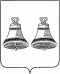 